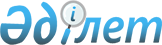 О дополнительном регламентировании порядка проведения мирных собраний, митингов, шествий, пикетов и демонстраций в Айтекебийском районе
					
			Утративший силу
			
			
		
					Решение маслихата Айтекебийского района Актюбинской области от 15 июня 2016 года № 37. Зарегистрировано Департаментом юстиции Актюбинской области 22 июля 2016 года № 5005. Утратило силу решением Айтекебийского районного маслихата Актюбинской области от 17 июня 2020 года № 416
      Сноска. Утратило силу решением Айтекебийского районного маслихата Актюбинской области от 17.06.2020 № 416 (вводится в действие со дня его первого официального опубликования).
      В соответствии со статьей 10 Закона Республики Казахстан от 17 марта 1995 года "О порядке организации и проведения мирных собраний, митингов, шествий, пикетов и демонстраций в Республике Казахстан", с подпунктом 15) статьи 6 Закона Республики Казахстан от 23 января 2001 года "О местном государственном управлении и самоуправлении в Республике Казахстан", Айтекебийский районный маслихат РЕШИЛ:
      1. Дополнительно регламентировать порядок проведения мирных собраний, митингов, шествий, пикетов и демонстраций в Айтекебийском районе согласно приложению к настоящему решению.
      2. Настоящее решение вводится в действие со дня его первого официального опубликования. Дополнительный порядок проведения мирных собраний, митингов, шествий, пикетов и демонстраций в Айтекебийском районе
      1. Мирные собрания, митинги, шествия, пикеты и демонстрации, а также выступления их участников проводятся в соответствии с целями, указанными в заявлении, в определенные сроки и в обусловленном месте.
      2. Место проведения митингов и собраний:
      село Комсомольское, площадь перед центральным парком, расположенного на пересечении улиц Ы.Алтынсарина и Ардагерлер.
      3. Шествия и демонстрации проходят по маршруту:
      от площади дома культуры "Целинник", по улице Т. Жургенова на улицу Ы. Алтынсарина, площадь перед центральным парком села Комсомольское.
      Сноска. Пункт 3 –в редакции решения маслихата Айтекебийского района Актюбинской области от 16.05.2019 № 288 (вводится в действие по истечении десяти календарных дней после дня его первого офицального опубликования).


      4. При проведении собраний, митингов, шествий, пикетов, демонстраций уполномоченные (организаторы), а также иные участники соблюдают общественный порядок.
      5. Организаторам и участникам мероприятия не допускается:
      1) препятствование движению транспорта и пешеходов;
      2) создание помех для бесперебойного функционирования объектов инфраструктуры населенного пункта;
      3) установление юрт, палаток, иных временных сооружений без согласования с местным исполнительным органом района;
      4) вмешательство в любой форме в деятельность представителей государственных органов, обеспечивающих общественный порядок при проведении мероприятий;
      5) нанесение ущерба зеленым насаждениям, малым архитектурным формам;
      6) иметь при себе холодное, огнестрельное и иное оружие, а также специально подготовленные или приспособленные предметы, могущие быть использованными против жизни и здоровья людей, для причинения материального ущерба гражданам и собственности юридических лиц;
      7) проведение собрания, митинга, шествия, пикетирования или демонстрации, если целью их проведения является разжигание расовой, национальной, социальной, религиозной нетерпимости, сословной исключительности, насильственное ниспровержение конституционного строя, посягательство на территориальную целостность республики, а также нарушение других положений Конституции Республики Казахстан, законов и иных нормативных актов Республики Казахстан, либо их проведение угрожает общественному порядку и безопасности граждан;
      8) участие в состоянии алкогольного и наркотического опьянения.
      Сноска. Пункт 5 на казахском языке с изменениями, текст на русском языке не меняется решением маслихата Айтекебийского района Актюбинской области от 16.05.2019 № 288 (вводится в действие по истечении десяти календарных дней после дня его первого офицального опубликования).


      6. В местах проведения собрания, митинга, шествия, пикета или демонстрации не допускается распитие алкогольных напитков, употребление наркотических средств, психотропных веществ, их аналогов, прекурсоров, использование транспарантов, лозунгов, иных материалов (визуальных, аудио/видео), а также публичные выступления, содержащие призывы к нарушению общественного порядка, антиобщественного поведения и иных правонарушений.
      7. Пикеты проводятся в соответствии с целями, указанными в заявлении.
      8. При пикетировании допускается:
      1) стоять, сидеть у пикетируемого объекта;
      2) использовать средства наглядной агитации;
      3) выкрикивать краткие лозунги, слоганы по теме пикета.
      9. Для продолжения пикета в иной форме (митинг/собрание/шествие) необходимо получение в установленном порядке разрешение местного исполнительного органа района.
      10. Собрания, митинги, шествия, пикеты и демонстрации прекращаются по требованию представителя местного исполнительного органа района, если: не было подано заявление, состоялось решение о запрещении, нарушен порядок их проведения, а также при возникновении опасности для жизни и здоровья граждан, нарушении общественного порядка.
      11. В случае отказа от выполнения законных требований представителя местного исполнительного органа района по его указанию органами внутренних дел принимаются необходимые меры по прекращению собрания, митинга, шествия, пикетирования и демонстрации.
					© 2012. РГП на ПХВ «Институт законодательства и правовой информации Республики Казахстан» Министерства юстиции Республики Казахстан
				
      Председатель сессии 
районного маслихата 

С.Б. Биртаева

      Секретарь районного маслихата 

Е.Б. Тансыкбаев
Приложение к решению Айтекебийского районного маслихата № 37 от 15 июня 2016 года